DECLARAÇÃO DE Concordância E RESPONSABILIDADE AUTORAISDeclaramos que concordamos com a submissão e eventual publicação na Revista Brasileira de Educação e Saúde do trabalho intitulado “Processo de trabalho na atenção primária à saúde voltado a saúde da criança e adolescente” dos autores abaixo relacionados, tendo como Autor Correspondente o Sra Adilma da Cunha Cavalcanti, que ficará responsável por sua tramitação e correção. Declaramos, ainda, que o referido artigo se insere no escopo e foco da Revista Brasileira de Educação e Saúde na área de conhecimento: Saúde Coletiva tratando-se de um trabalho original, que não foi publicado ou está sendo considerado para publicação em outra revista, que seja no formato impresso ou eletrônico. O (os) autor (es) do artigo também declara (m):Declaro que participei suficientemente do trabalho para tornar pública minha responsabilidade pelo conteúdo;Sendo a produção aprovada, autorizo a Revista Brasileira de Educação e Saúde, para encaminhamentos pertinentes junto as bases de dados de indexação de periódicos científicos. Declaramos que não há conflitos de interesses entre os autores do artigo submetido para apreciação na Revista Brasileira de Educação e Saúde.Declaro e concordo que os direitos autorais referentes ao artigo acima se tornarão propriedade exclusiva da Revista Brasileira de Educação e Saúde, sendo permitida a reprodução parcial ou total dos trabalhos, desde que a fonte seja citada.  Recife e Data,_________________________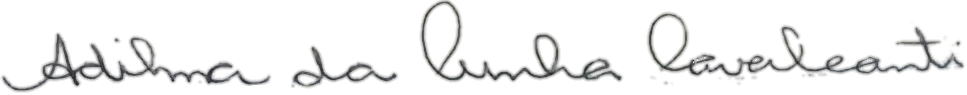 ADILMA DA CUNHA CAVALCANTI – 107.744.624-18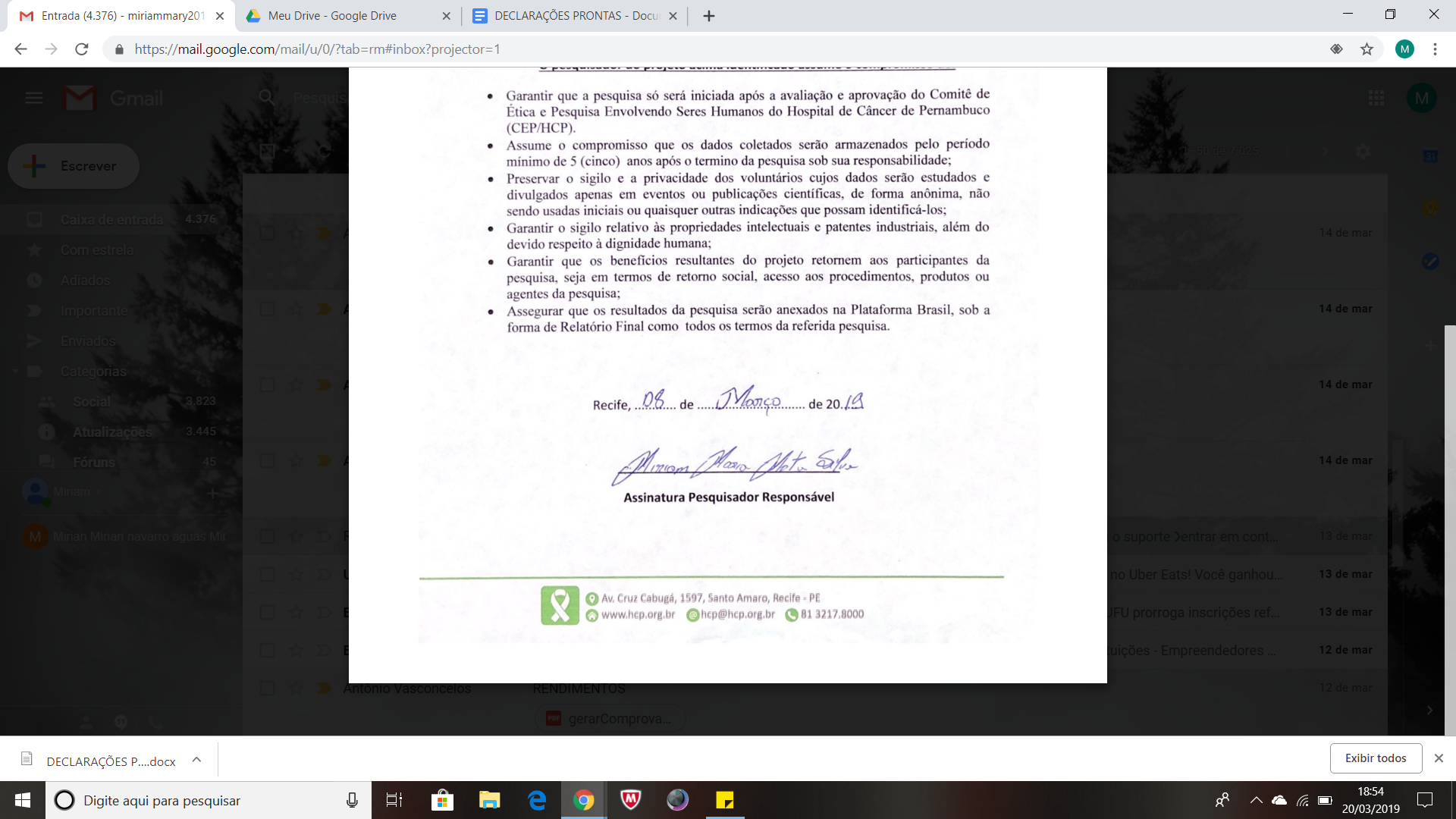    MIRIAM MARIA MOTA SILVA – 052.382.633-84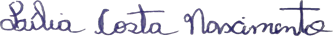 _________________________LÍLIA COSTA NASCIMENTO - 053.822.934-90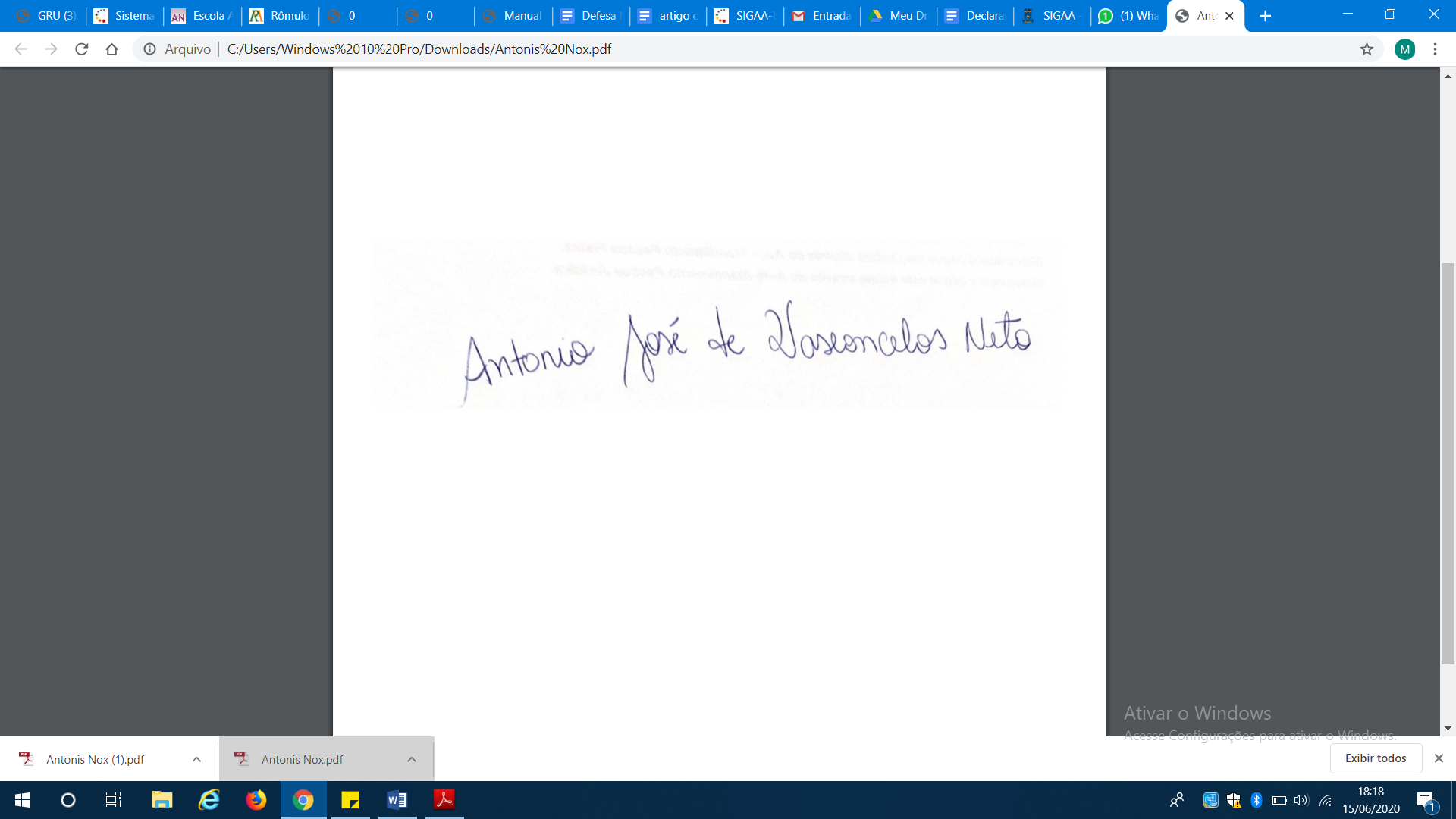 __________________ANTONIO JOSÉ DE VASCONCELOS NETO - 09991392408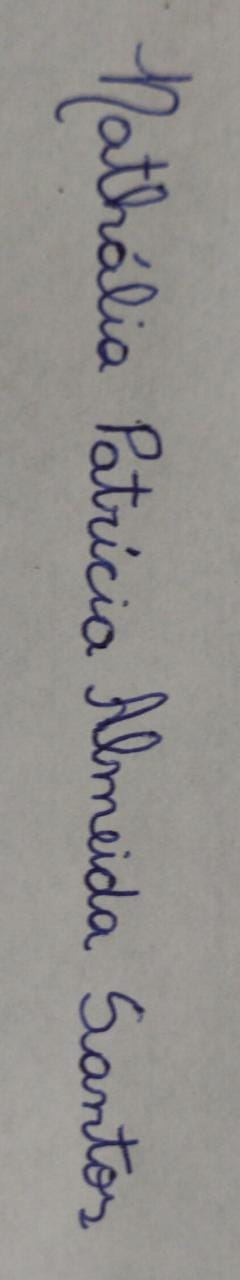 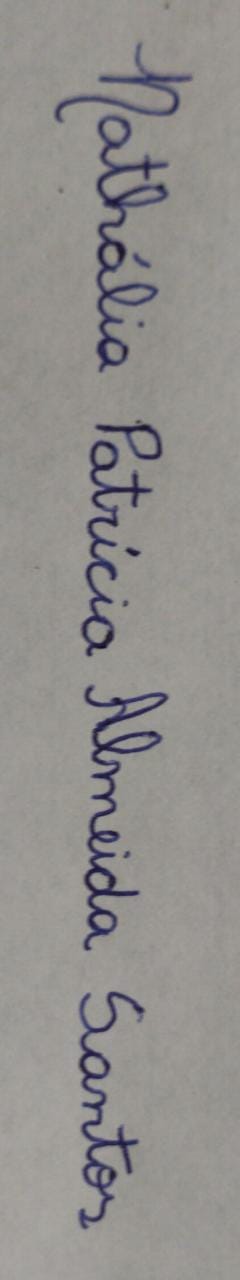 ____________________NATHÁLIA PATRÍCIA ALMEIDA SANTOS - 05997611485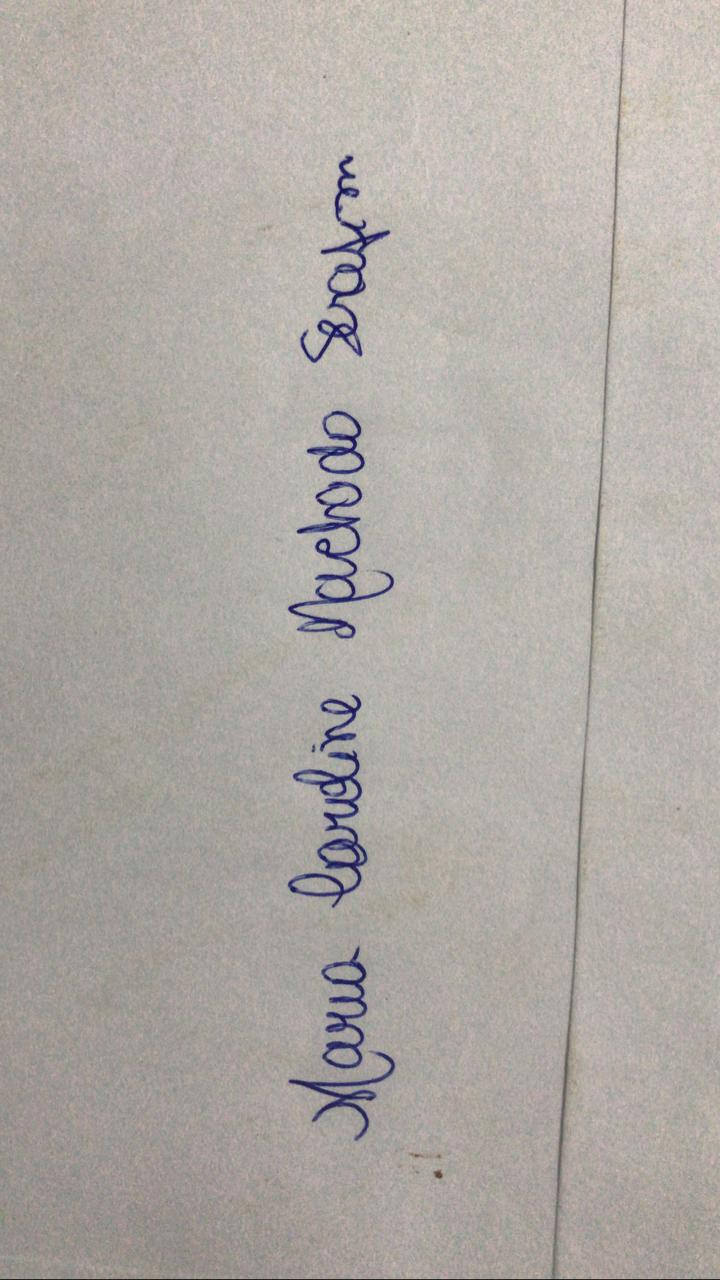 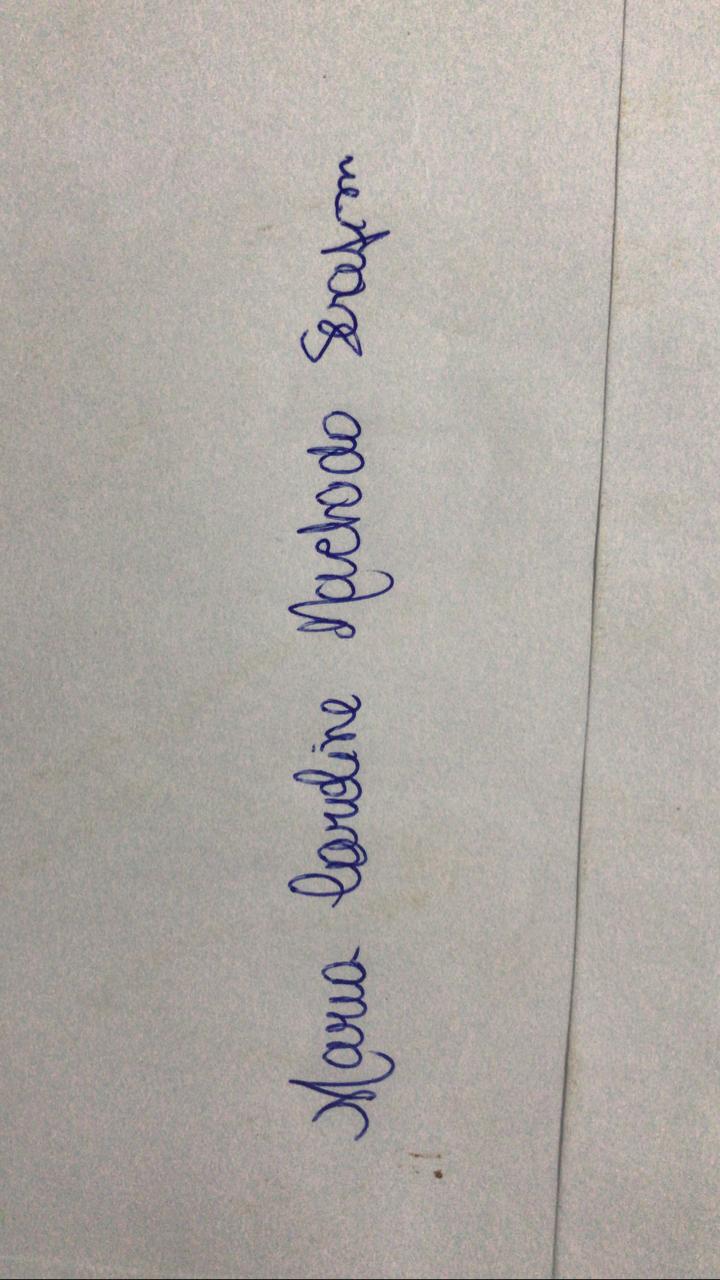 ____________________MARIA CAROLINE MACHADO SERAFIM - 08995080493